Suppen KLARE RINDSSUPPE mit hausgemachten Frittaten (A,C,G,L)	4,80KÜRBISCREMESUPPE mit Kürbiskernen und Kernöl (A,G,L)	5,80SalateGEMISCHTER SALAT der Saison (L,M,O) 	kl. 	6,50	gr. 	10,50GEBACKENES MANDELHUHN	17,00   auf Blattsalaten mit Gartenkräuterdressing (A,C,L,M,O)	Vegetarisch„TRIS“ - Spinat- und Käseknödel,	13,50   Schlutzkrapfen mit Ricotta und Spinat gefüllt
   dazu frischer Parmesan und braune Butter (A,C,G)	KASSPATZ´L „Wildschönauer Art“ 	kl. 	10,50   mit gerösteten Zwiebeln und Krautsalat (A,C,G)	gr. 	13,00
Aus der heimischen Küche
	HAUSGEMACHTES RINDSGULASCH	18,00
   mit Spätzle (A,C,L)TIROLER LEBER mit Speck-Zwiebel-Rahmsoße 	15,00
   dazu Erdäpfelpüree (A,C,G,L,O)	HAUSGEMACHTE SÜLZE mit Essig und Öl,		14,00   dazu Röstkartoffel (A,L)	Aus der Pfanne und vom GrillWIENER SCHNITZEL vom Schwein 	kl.	 12,50   mit Pommes frites oder Erdäpfelsalat 	gr. 	14,50   dazu Preiselbeeren (A,C,H,M,N,O)	GEMISCHTES GEBACKENES 	17,00
   - Cordon bleu, gebackenes Hühner- und Schweineschnitzel
   mit Erdäpfelsalat (A,C,H,M,N,O)			
GRILLTELLER 		25,00   mit verschiedenen Fleischstücken und Gemüse,    dazu Pommes frites und Kräuterbutter (A,C,G,L,M)	
Fische  BOUILLABAISSE – Pikante Fischsuppe	18,00
   (Jakobsmuscheln, Zander, Lachs, Muscheln und Shrimps) 	   mit Knoblauchbaguette (A,B,C,D,L,O)	GEBRATENES ZANDERFILET 	25,00
   mit Soße Bernaise
   dazu gebackenes Gemüse und Salatgarnitur (A,C,D,G)Süßspeisen   SCHOKOPALATSCHINKEN mit Vanilleeis (A,C,G,H)	12,00HAUSGEMACHTER KAISERSCHMARREN 	kl. 	11,00
   mit Zwetschkenröster (A,C,G)	gr.	13,00Bitte fragen Sie nach unserer Eiskarte!!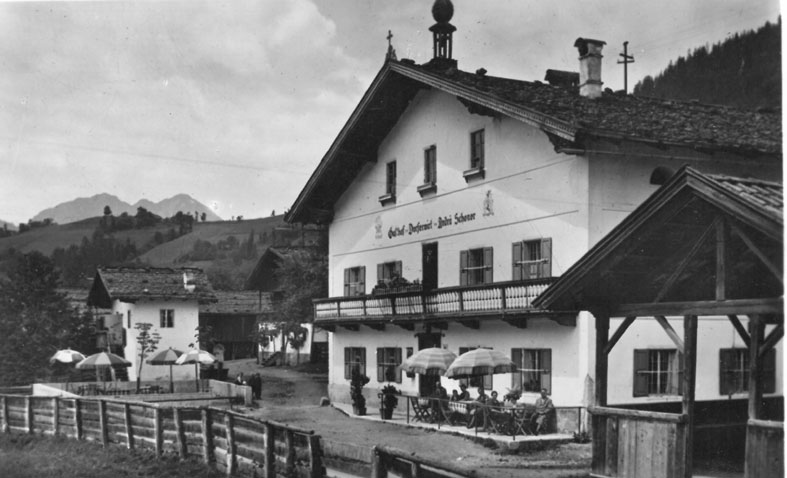 Herzlich Willkommen im Landgasthof Dorferwirt